ГОУК ЛНР «Луганская государственная академия культуры и искусств имени М. Матусовского»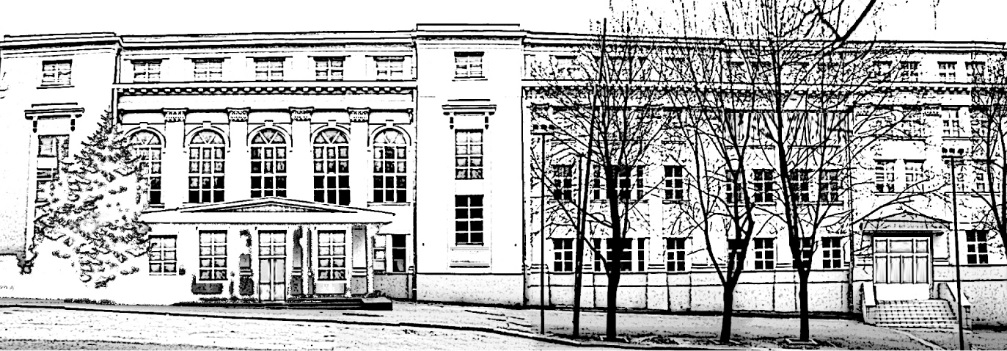 Информационное письмоУважаемые коллеги!Приглашаем вас принять участие в работе ІІ Открытой международной научно-практической конференции «Инновации профессионального образования в области культуры и искусства».Работа конференции будет осуществляться в формате онлайн (программа Zoom, https://us04web.zoom.us/j/6674917552, идентификатор конференции: 667 491 7552).Дата проведения: 19 ноября 2020 г.Место проведения:ГОУК ЛНР «Луганская государственная академия культуры и искусств имени М. Матусовского», Красная площадь, 7, г. ЛуганскРабочие языки конференции: русский, английский.Контакты организаторов: E-mail: lgiki_nauka@mail.ruДедлайн приема материалов: до 05.11.2020 г. (включительно).Форма участия:Участие в онлайн-конференции в качестве докладчика (в режиме видеоконференции).Заочное участие (публикация тезисов без выступления на конференции).Участие в конференции бесплатное.СЕКЦИИ КОНФЕРЕНЦИИ:Секция 1. Профессиональное образование в области культуры и искусств: традиции и инновации.Секция 2. Теория и практика внедрения инноваций в художественном образовании.Секция 3. Социально-культурная инноватика и межкультурная коммуникация в вузах искусств и культуры.Секция 4. Инновационные подходы в современном библиотечно-информационном образовании.Секция 5. Передовые педагогические технологии и приемы в профессиональной подготовке студентов в области изобразительного и декоративно-прикладного искусства.Секция 6. Подготовка специалистов в области музыкального искусства: мировой и отечественный опыт.Секция 7. Современные проблемы медиавизуального и театрального образования.Секция 8. Инновационные подходы к формированию профессиональных компетенций будущих специалистов-хореографов.Заявки на участие в конференции (Приложение) и тезисы объемом не более 5 страниц принимаются по электронной почте: lgiki_nauka@mail.ru (с пометкой «Инновации профобразования»). Именовать файлы необходимо следующим образом: «Фамилия_автора_заявка.doc», «Фамилия_автора_тезисы.doc», например, «Иванов_заявка.doc», «Иванов_тезисы.doc».Тезисы студентов и магистрантов принимаются только в соавторстве с научным руководителем.По итогам работы конференции будет подготовлен сборник материалов в формате PDF. Направление заявки и материалов в оргкомитет конференции означает согласие автора на обнародование произведения посредством его опубликования, распространения сборников с произведением автора и размещения в сети Интернет.В Н И М А Н И Е! Принятие тезисов к печати должно быть подтверждено оргкомитетом конференции.ТРЕБОВАНИЯ К ОФОРМЛЕНИЮ ТЕЗИСОВШрифт – Times New Roman, кегль (размер букв) – 12; интервал – 1;объем тезисов – до 5 страниц печатного текста;абзац – ; поля со всех сторон – ; страницы не нумеруются;НАЗВАНИЕ по центру, над названием справа – инициалы, фамилия, под ними – название города, слева – УДК; после названия – текст. Ссылки в тексте приводятся в квадратных скобках с указанием порядкового номера источника в списке литературы и номера страницы: [3, c. 37–38], многотомные источники – [5, т. 2, c. 53] (функция «сноска» не используется!!!). После текста – ЛИТЕРАТУРА (по алфавиту); текст набирается без переносов; выравнивание текста при помощи табуляции и пробелов не допускается;текст может сопровождаться таблицами и схемами, каждая из которых должна быть дополнительно выполнена отдельным файлом в формате А4; подписи к иллюстрациям обязательны;использование только русского варианта кавычек («»).ОБРАЗЕЦ ОФОРМЛЕНИЯ ТЕЗИСОВУДК 792.028:378.147								Л. В. Федечко,г. ЛуганскФОРМИРОВАНИЕ ЭСТЕТИЧЕСКОГО ВОСПРИЯТИЯ ПРОИЗВЕДЕНИЙ ИСКУССТВА У СТУДЕНТОВ АКТЕРСКОЙ СПЕЦИАЛЬНОСТИСовременное развитие общества ставит перед педагогами творческих вузов ряд чрезвычайно важных научных и практических проблем. Социально-политические и экономические преобразования, переход к новым общественным отношениям способствовали пересмотру существующих ценностей и идеалов.Уровень развития общества во многом зависит от преобразований в формировании духовной культуры молодежи, и углубить его можно средствами эстетического воспитания, цель которого заключается в расширении духовного потенциала общества, а его результатом является становление уникального, творческого человека как истинного субъекта культуры.ЛИТЕРАТУРАМетодология педагогики музыкального образования: учебник для студентов высших педагогических учебных заведений / под ред. Э. Абдулина. – 2-е изд., испр. и доп. – М.: Академия, 2006. – 272 с.Пауэлл, М. Актерское мастерство для начинающих / М. Пауэлл; пер. с англ. И. Наумова. – М.: Эксмо, 2011. – 256 с.: ил.Создание актерского образа: теоретические основы / сост. и отв. ред. Н. А. Зверева, Д. Г. Ливнев. – М.: ГИТИС, 2008. – 224 с.Халабузарь, П. В. Теория и методика музыкального воспитания: учебное пособие / П. В. Халабузарь, В. С. Попов. – 2-е изд., перераб. и доп. – СПб.: Лань, 2000. – 224 с.ОФОРМЛЕНИЕ СПИСКА ЛИТЕРАТУРЫСписок литературы необходимо оформлять по следующему образцу:Книги Сычев, М. С. История Астраханского казачьего войска: учебное пособие / М. С. Сычев. – Астрахань: Волга, 2009. − 231 с.Соколов, А. Н. Гражданское общество: проблемы формирования и развития (философский и юридический аспекты): монография / А. Н. Соколов, К. С. Сердобинцев; под общ. ред. В. М. Бочарова. − Калининград: Калининградский ЮИ МВД России, 2009. − 218 с.Гайдаенко, Т. А. Маркетинговое управление: принципы управленческих решений и российская практика / Т. А. Гайдаенко. − 3-е изд., перераб. и доп. − М.: Эксмо: ИРБИС, 2008. − 508 с.Лермонтов, М. Ю. Собрание сочинений: в 4 т. / Михаил Юрьевич Лермонтов; [коммент. И. Андроникова]. − М.: Терра-Кн. клуб, 2009. − 4 т.Управление бизнесом: сборник статей. − Нижний Новгород: Изд-во Нижегородского университета, 2009. − 243 с.Борозда, И. В. Лечение сочетанных повреждений таза / И. В. Борозда, Н. И. Воронин, А. В. Бушманов. − Владивосток: Дальнаука, 2009. − 195 с.Маркетинговые исследования в строительстве: учебное пособие для студентов специальности «Менеджмент организаций» / О. В. Михненков, И. З. Коготкова, Е. В. Генкин, Г. Я. Сороко. − М.: Государственный университет управления, 2005. − 59 с.Нормативные правовые акты Конституция Российской Федерации: офиц. текст. − М.: Маркетинг, 2001. − 39 с.Семейный кодекс Российской Федерации: [федер. закон: принят Гос. Думой 8 дек. 1995 г.: по состоянию на 3 янв. 2001 г.]. − СПб.: Стаун-кантри, 2001. − 94 с.Стандарты ГОСТ Р 7.0.53-2007 Система стандартов по информации, библиотечному и издательскому делу. Издания. Международный стандартный книжный номер. Использование и издательское оформление. − М.: Стандартинформ, 2007. − 5 с.Депонированные научные работы Разумовский, В. А. Управление маркетинговыми исследованиями в регионе / В. А. Разумовский, Д. А. Андреев. − М., 2002. − 210 с. − Деп. в ИНИОН Рос. акад. наук 15.02.02, № 139876.Диссертации Лагкуева, И. В. Особенности регулирования труда творческих работников театров: дис. ... канд. юрид. наук: 12.00.05 / Лагкуева Ирина Владимировна. − М., 2009. − 168 с.Покровский, А. В. Устранимые особенности решений эллиптических уравнений: дис. ... д-ра физ.-мат. наук: 01.01.01 / Покровский Андрей Владимирович. − М., 2008. −  178 с.Авторефераты диссертаций Сиротко, В. В. Медико-социальные аспекты городского травматизма в современных условиях: автореф. дис. ... канд. мед. наук: 14.00.33 / Сиротко Владимир Викторович. − М., 2006. − 17 с.Лукина, В. А. Творческая история «Записок охотника» И. С. Тургенева: автореф. дис. ... канд. филол. наук: 10.01.01 / Лукина Валентина Александровна. − СПб., 2006. −  26 с.Отчеты о научно-исследовательской работе Методология и методы изучения военно-профессиональной направленности подростков: отчет о НИР / Загорюев А. Л. − Екатеринбург: Уральский институт практической психологии, 2008. − 102 с.Электронные ресурсы Художественная энциклопедия зарубежного классического искусства [Электронный ресурс]. – М.: Большая Рос. энцикл., 1996. − 1 электрон. опт. диск (CD-ROM).Насырова, Г. А. Модели государственного регулирования страховой деятельности [Электронный ресурс] / Г. А. Насырова // Вестник Финансовой академии. − 2003. − № 4. − Режим доступа: http://vestnik.fa.ru/4(28)2003/4.html.Статьи Берестова, Т. Ф. Поисковые инструменты библиотеки / Т. Ф. Берестова // Библиография. − 2006. – № 6. − С. 19–25.Кригер, И. Бумага терпит / И. Кригер // Новая газета. − 2009. − 1 июля. (В описании статьи из газеты страница указывается, если газета имеет более 8 страниц.)За достоверность фактов, цитат, имен, названий и других сведений, а также за грамотность оформления материалов несут ответственность авторы. Работа может быть отклонена, если редакционная коллегия обнаруживает в ней более 5 ошибок.Материалы, не отвечающие отмеченным выше правилам оформления, приниматься к печати не будут.ОРГКОМИТЕТ КОНФЕРЕНЦИИКапичина Елена Алексеевна, доктор философских наук, профессор, проректор по научной работе ГОУК ЛНР «Луганская государственная академия культуры и искусств имени М. Матусовского» (председатель); члены оргкомитета:Цой Ирина Николаевна, кандидат педагогических наук, доцент, первый проректор ГОУК ЛНР «Луганская государственная академия культуры и искусств имени М. Матусовского»;Федечко Людмила Викторовна, заслуженный работник культуры Украины, профессор, декан факультета культуры ГОУК ЛНР «Луганская государственная академия культуры и искусств имени М. Матусовского»;Феденко Наталья Григорьевна, председатель Ассоциации искусствоведов Донбасса, декан факультета изобразительного и декоративно-прикладного искусства ГОУК ЛНР «Луганская государственная академия культуры и искусств имени М. Матусовского»;Черникова Светлана Валентиновна, кандидат искусствоведения, доцент, декан факультета музыкального искусства ГОУК ЛНР «Луганская государственная академия культуры и искусств имени М. Матусовского»;Борзенко-Мирошниченко Алина Юрьевна, кандидат технических наук, доцент, декан факультета социокультурных коммуникаций ГОУК ЛНР «Луганская государственная академия культуры и искусств имени М. Матусовского»;Лобовикова Елена Александровна, кандидат социологических наук, доцент, заведующая кафедрой рекламы и PR-технологий ГОУК ЛНР «Луганская государственная академия культуры и искусств имени М. Матусовского»;Колотовкина Наталья Владимировна, руководитель научно-методического отдела ГОУК ЛНР «Луганская государственная академия культуры и искусств имени М. Матусовского»;Брук Ирина Евгеньевна, руководитель студенческого Интернет-телевидения ГОУК ЛНР «Луганская государственная академия культуры и искусств имени М. Матусовского».АДРЕС ОРГКОМИТЕТА КОНФЕРЕНЦИИ:ГОУК ЛНР «Луганская государственная академия культуры и искусств имени М. Матусовского»,Красная площадь, 7, г. Луганск.Тел./факс: (0642) 50-22-76.E-mail: lgiki_nauka@mail.ruКонтактные лица:Титова Владислава Николаевна – 095-384-56-07 (театральное искусство);Романова Наталья Валерьевна – 050-908-18-63 (кино-, телеискусство);Потёмкина Ольга Николаевна – 095-141-20-69 (хореографическое искусство);Бобрышева Александра Владимировна – 095-394-53-34 (библиотечно-информационная деятельность);Левченков Дмитрий Александрович – 095-043-80-10 (изобразительное искусство);Герман Ольга Геннадиевна – 099-032-68-42 (музыкальное искусство эстрады);Кузниченко Ольга Васильевна – 050-262-33-93 (музыкальное искусство);Колотовкина Наталья Владимировна – 066-641-57-17 (социокультурные коммуникации).ПриложениеДата ___________________     Подпись _________________________Заявка на участиево ІІ Открытой международной научно-практической конференции «Инновации профессионального образования в области культуры и искусства» (в режиме онлайн) 19 ноября 2020 г.Заявка на участиево ІІ Открытой международной научно-практической конференции «Инновации профессионального образования в области культуры и искусства» (в режиме онлайн) 19 ноября 2020 г.Фамилия, имя, отчествоУченая степеньУченое званиеМесто работы (для студентов – место учебы, курс, группа, специальность/ направление подготовки, сведения о научном руководителе)ДолжностьПочтовый адрес 
для переписки (обязательно указать почтовый индекс!)Телефон (домашний – 
с кодом города, мобильный) E-mail:Фамилия, имя и отчество ректора или первого руководителя организации (для отправки на его имя официального письма-приглашения участников конференции)Форма участия 
в конференцииочная                       заочная Тема докладаНаправление работы конференции, в котором желаете принять участие